Motivation letter for employmentDear Sir/Madam,I am writing this letter to let you know that the creative and enthusiastic work culture of {name of the company} has inspired me to become a part of your {name of the department} team. I believe that my skills and your company would be the best amalgamation in the industry.I have got more than 8 years of experience in this domain. Therefore, I have developed expertise in a number of aspects of the industry. Besides, while I was taking my industrial training, I have handled a number of such projects independently and have been successful too.Owing to my expertise and knowledge along with my hardworking and positive attitude, I would also be a valuable addition to your company.I’ll get in touch with you about further discussion regarding the same. Hopefully, I have been able to convince you to call me for the interview.Thanking you, Your Sincerely,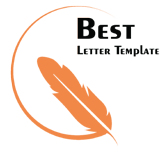 {Your name}